Zakład Techniki Próżniowej TEPRO S.A. to nowoczesna firma, której filarem jest projektowanie, produkcja i sprzedaż  wyrobów oraz urządzeń z zastosowaniem techniki próżniowej obejmująca m.in.: pakowarki próżniowe, pompy próżniowe, systemy próżni centralnej, automatyczne linie pakujące, komory próżniowe. 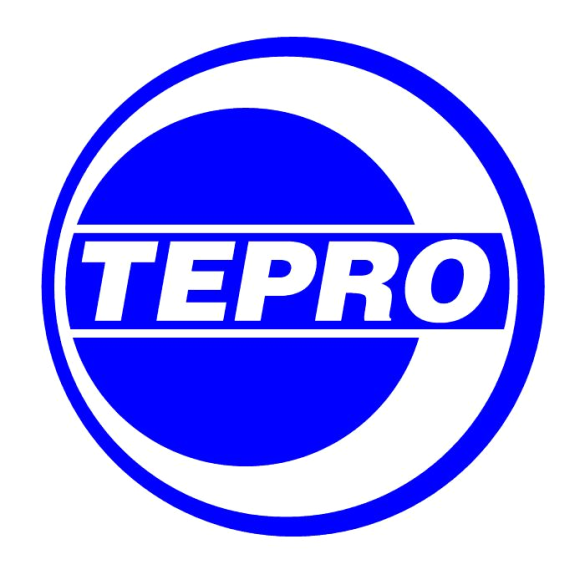 W związku z dynamicznym rozwojem firmy poszukujemy pracowników na stanowiska- operator CNC- frezer- tokarz- spawaczMile widziane osoby z ukończonymi kursami lub z doświadczeniem na podobnym stanowisku. Oferujemy:Stabilne zatrudnienie na umowę o pracę w firmie o ugruntowanej pozycji na rynku.Atrakcyjne wynagrodzenie.Pakiet świadczeń socjalnych.Zapraszamy wszystkich chętnych do kontaktu z firmą:TEPRO S. AUl. Przemysłowa 5KoszalinTel: 94 716 55 96Mail: kadry@tepro.com.pl